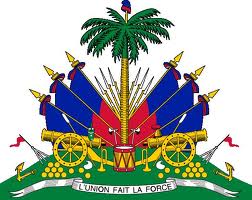 République d’HaïtiMINISTÈRE DE L’AGRICULTURE, DES RESSOURCES NATURELLES ET DU DÉVELOPPEMENT RURALPROGRAMME DE MITIGATION DES DÉSASTRES NATURELS 2 ET RESILIENCE DE L’AGRICULTURE AU CHANGEMENT CLIMATIQUE DANS LA BOUCLE CENTRE ARTIBONITE (PMDN 2)Financement Banque Interaméricaine de Développement (BID) - Dons 3622/GR-HA et GRT/SX-15417-HASOLLICITATION D'EXPRESSION D'INTÊRÊT (SERVICES DE CONSEIL)APPEL A MANIFESTATION D'INTÊRET NO MARNDR/PMDN 2/AMI-03/16DEMANDE DE PROPOSITION NO MARNDR/PMDN 2/SFQC-03/16Institution : Ministère de l’Agriculture, des Ressources Naturelles et du Développement RuralPays: HaïtiProjet: Programme de Mitigation des Désastres Naturels 2 et résilience de l’Agriculture au Changement Climatique dans la Boucle Centre Artibonite (PMDN 2)Secteur: Ressources Naturelles et Développement RuralRésumé: Supervision des Travaux de Protection de Berges du Fleuve Artibonite au site de Siphon VillardNo de dons: 3622/GR-HA et GRT/SX-15417-HANo de contrat: MARNDR/PMDN 2/SFQC-03/16Date limite: 14 février 2017______________________________________________________________________________Le Ministère de l’Agriculture, des Ressources Naturelles et du Développement Rural (MARNDR), à travers l'Unité d'Exécution du Programme de Mitigation des Désastres Naturels 2 et résilience de l’Agriculture au Changement Climatique dans la Boucle Centre Artibonite (PMDN 2), se propose d'utiliser une partie des fonds mis à sa disposition par la Banque Interaméricaine de Développement (BID) dans le cadre de l’Accord de Dons 3622/GR-HA et GRT/SX-15417-HA pour assurer la Supervision des Travaux de Protection de la Berge droite du Fleuve Artibonite au site de Siphon Villard.Les prestations couvriront les aspects suivants :Approbation du dossier  technique d’exécution réalisé sur la base du dossier d’études actualisé par l'Entrepreneur,contrôle des travaux comprenant : implantations topographiques, définition des matériaux d’emprunt, essais de convenance des bétons, agréments des matériaux et des fournitures, installation de chantier, documents administratifs et de suivi; contrôle des documents d’exécution et de l’exécution des travaux comprenant : terrassements, génie civil, fournitures, facturation et réceptions des travaux.La mission sera confiée à une firme témoignant d’une solide expérience en mandats similaires (préférablement trois (3) mandats ou plus).Le MARNDR invite d’ores et déjà les consultants admissibles à manifester leur intérêt pour la fourniture des services décrits ci-dessus. Les consultants intéressés doivent soumettre toutes les informations nécessaires prouvant qu’ils sont légalement constitués (documents de constitution légale : statuts, avis de publication dans un journal officiel et/ou dans un journal à grand tirage, le cas échéant, etc.) et qu’ils sont compétents pour fournir lesdits services (brochures, description de services rendus dans le cadre de projets similaires, expérience dans des circonstances identiques, disponibilité du personnel compétent pour fournir les services, etc.). Les consultants peuvent s’associer pour accroître leurs compétences.Les consultants seront sélectionnés dans les conditions prévues par la Banque Interaméricaine de Développement : Politiques relatives à la sélection et au recrutement de consultants financés par la Banque Interaméricaine de Développement (version mars 2011) et est ouverte à tous les soumissionnaires éligibles dans les conditions décrites par lesdites politiques. La méthode de sélection qui sera utilisée dans le cadre de ce processus est la sélection fondée sur la qualité et le coût (SFQC).Les consultants intéressés peuvent obtenir de plus amples informations y compris l'ébauche de termes de référence en adressant une demande écrite à l’adresse indiquée ci-dessous, pendant les heures ouvrables de 9 heures a.m. à 3 heures 30 p.m. du lundi au vendredi.Les manifestations d'intérêts seront reçues par courrier électronique ou en version imprimée aux adresses ci-dessous au plus tard le 14 février 2017.Adresse: Bureau de l’Unité de Passation des Marchés Publics (UPMP)Manifestation d’intérêt no MANRDR/PMDN 2/AMI-03/16 pour Programme de Mitigation des Désastres Naturels 2 et résilience de l’Agriculture au Changement Climatique dans la Boucle Centre Artibonite (PMDN 2)Ministère de l’Agriculture des Ressources Naturelles et du Développement Rural (MARNDR)Adresse : Route nationale No 1, Damien Ville : Port-au-PrinceCode postal : 1441Pays : HaïtiNuméro de téléphone : (509) 48-96-05-31 / (509) 48-90-84-87/38-53-39-93Adresse électronique : upmp@agriculture.gouv.ht, cc : coordinationpmdn@agriculture.gouv.ht, tilas@agriculture.gouv.htN.B. Les candidats retenus seront invités, par communication écrite, à retirer le dossier de demande de proposition.__________________Arnoux SEVERINDirecteur Général